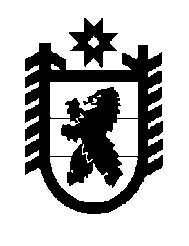 Российская Федерация Республика Карелия    РАСПОРЯЖЕНИЕГЛАВЫ РЕСПУБЛИКИ КАРЕЛИЯВнести в состав Комиссии при Главе Республики Карелия по государственным наградам (далее – Комиссия), утвержденный Указом Главы Республики Карелия от 26 ноября 2010 года № 182 (Собрание законодательства Республики Карелия, 2010, № 11, ст. 1411; 2011, № 6,             ст. 860; № 8, ст. 1205;  2012, № 2, ст. 241; № 7, ст. 1318; 2013, № 6, ст. 992; 2014, № 2, ст. 181; № 3, ст. 376; № 4, ст. 576; № 10, ст. 1809; № 12, ст. 2264; 2015, № 3, ст. 444; № 7, ст. 1366; 2016, № 2, ст. 222; № 3, ст. 484; № 5,                       ст. 1004; № 7, ст. 1515; № 10, ст. 2127; № 11, ст. 2358; 2017, № 4, ст. 662),                с изменениями, внесенными распоряжением Главы Республики Карелия                  от 4 декабря 2017 года № 650-р, следующие изменения:включить в состав Комиссии следующих лиц:Банковский П.В. – исполняющий обязанности первого заместителя Министра строительства, жилищно-коммунального хозяйства и энергетики Республики Карелия; Кузьмичева Е.Т. – исполняющий обязанности первого заместителя Министра здравоохранения Республики Карелия;2) указать новую должность Титова А.Ф. – главный научный сотрудник Федерального государственного бюджетного учреждения науки Федерального исследовательского центра «Карельский научный центр Российской академии наук» (по согласованию);3) исключить из состава Комиссии Гороха Д.А.           ГлаваРеспублики Карелия                                                          А.О. Парфенчиковг. Петрозаводск20 июня 2018 года № 322-р